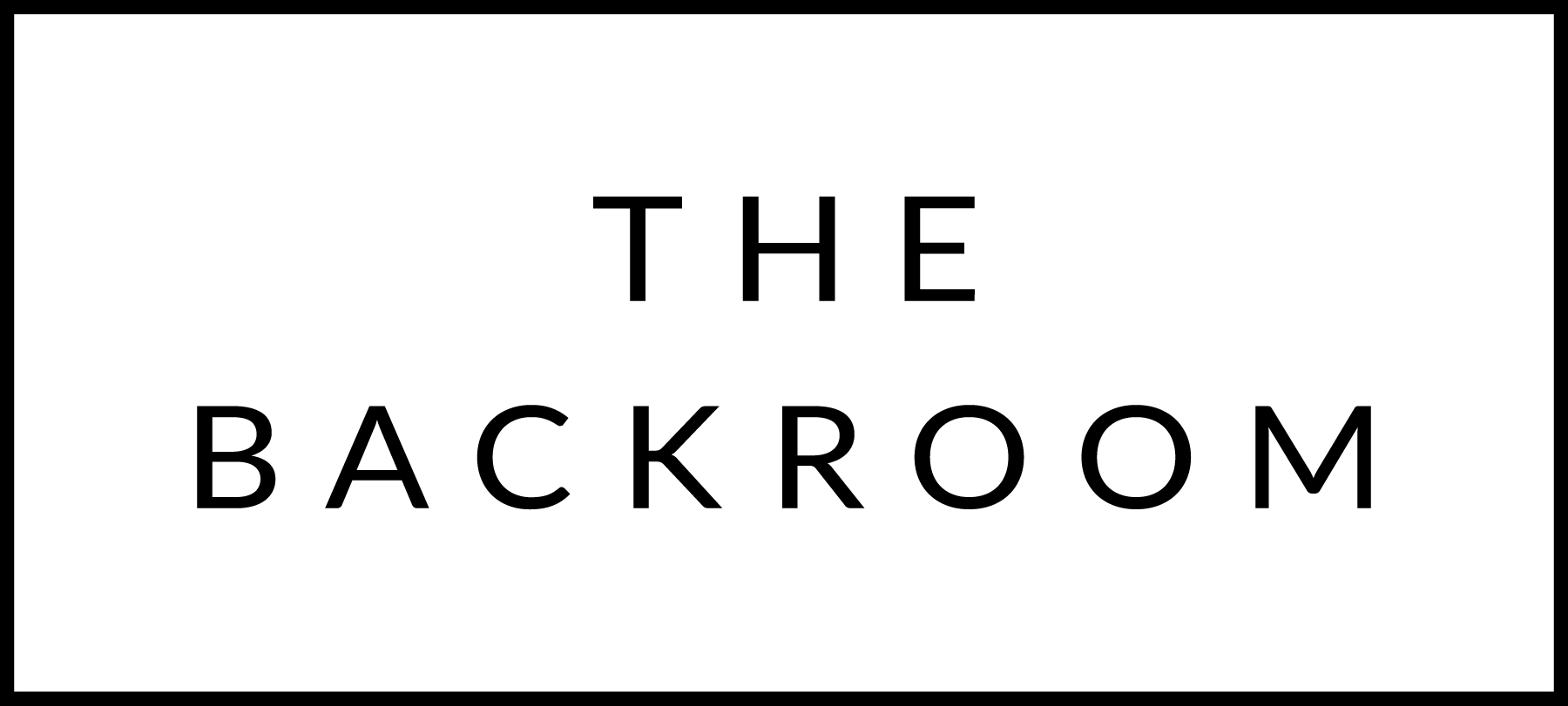 Happy Birthday Kaitlyn!!October 22nd, 2015COCKTAIL HOUR SNACKSOysters RockefellerChorizo Clams CasinoButternut Squash AranciniFIRST COURSESweet Potato FettucciniKale, Almonds, Brown ButterTHE MAIN EVENTPort Braised Short RibsCauliflower & Golden Raisin GremolataFOR THE TABLE
Tamarind-Glazed Delicata SquashDESSERTApple BeignetsBourbon Ice Cream, Maple Caramel